		  				        DECOFRESC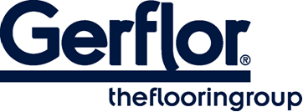 DECOFRESCProtección y frescos decorativos - Todos los públicos contemporáneos o de la primera infanciaDescripción: panel de protección y decoración mural (Decofresc Nube o Decofresc Olas -Todos los públicos contemporáneos- o Decofresc Sabana, Decofresc Marítimo, Decofresc Altitud -Primera infancia- fabricados por Gerflor) de PVC rígido y antibacteriano con clasificación al fuego Bs2d0 de color liso y superficie texturada. 3 m de largo, 1,30 m de ancho (indivisible), 2 mm de espesor.En su fabricación no se utilizan metales pesados ni ninguna sustancia potencialmente sujeta a alguna restricción REACH. Se utiliza el proceso de estabilización térmica calcio-zinc. El nivel de emisión de sustancias volátiles en el aire interior se ha comprobado conforme a la norma ISO 16000 y es inferior a 15μg/m3.El 100% del producto es reciclable.Color: seleccionado por los arquitectos a partir de la gama estándar del fabricante.Secuencia de instalación: pegar según las instrucciones del fabricante. 